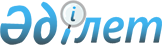 Қазақстан Республикасының Ұлттық Банкі Басқармасындағы Қазақстан Республикасы Үкіметінің өкілдері туралыҚазақстан Республикасы Үкіметінің 2016 жылғы 28 маусымдағы № 379 қаулысы

      «Қазақстан Республикасының Ұлттық Банкі туралы» 1995 жылғы 30 наурыздағы Қазақстан Республикасы Заңының 16-бабына сәйкес Қазақстан Республикасының Үкіметі ҚАУЛЫ ЕТЕДІ:



      1. Қазақстан Республикасының Ұлттық экономика министрі Қуандық Уәлиханұлы Бишімбаев Қазақстан Республикасының Ұлттық Банкі Басқармасындағы Қазақстан Республикасы Үкіметінің өкілі болып тағайындалсын.



      2. Ерболат Асқарбекұлы Досаев Қазақстан Республикасының Ұлттық Банкі Басқармасындағы Қазақстан Республикасы Үкіметінің өкілі міндетінен босатылсын.



      3. Осы қаулы қол қойылған күнінен бастап қолданысқа енгізіледі.      Қазақстан Республикасының

      Премьер-Министрі                                     К.Мәсімов
					© 2012. Қазақстан Республикасы Әділет министрлігінің «Қазақстан Республикасының Заңнама және құқықтық ақпарат институты» ШЖҚ РМК
				